graubündenSport, Quaderstrasse 17, 7001 Chur, Tel. 081 257 27 55, sport@avs.gr.ch, www.graubündensport.chUras d’avertura graubündenSport: glindesdi fin venderdi mintgamai da las 8:00–12:00 e da las 13.30–17:00EMPUSTAZIUN DA MATERIAL BANDIERAS E BLATGAS / 1.10.2023Transferir en la glista da material d’emprest  gea	Datum      	segn      Infurmaziuns davart l'empustaziun:Il dumber empustà po variar tut tenor l’effectiv.Da resguardar:Il material po vegnir retratg dus dis avant il cumenzament da l’occurrenza en il biro da graubündenSport. La restituziun sto vegnir fatga entaifer trais dis suenter l’occurrenza. Las bandieras ston esser setgentadas en la tastga da transport ed ils guaffens da reclama ston esser sitgs, schubregiads e rullads ensemen. Betg tatgar las bandieras da reclama cun bindel da tatgar!Sche las bandieras van a perder, calculain nus ina contribuziun da 700 francs e per la perdita da las bandieras da reclama vegn messa a quint ina contribuziun da 250 francs.Datum e suttascripziun da la persuna tgi retrai	Datum e suttascripziun graubündenSportOrganisaziun / UniunDatum da l'occurrenzaOccurrenzaVegn retratg ilsPersuna da contact / tgi retraiEmpristà enfin ilsTelefonEnavos ilsFar ina crusch p.pl.Quantitad:       deutsch rumantsch italiano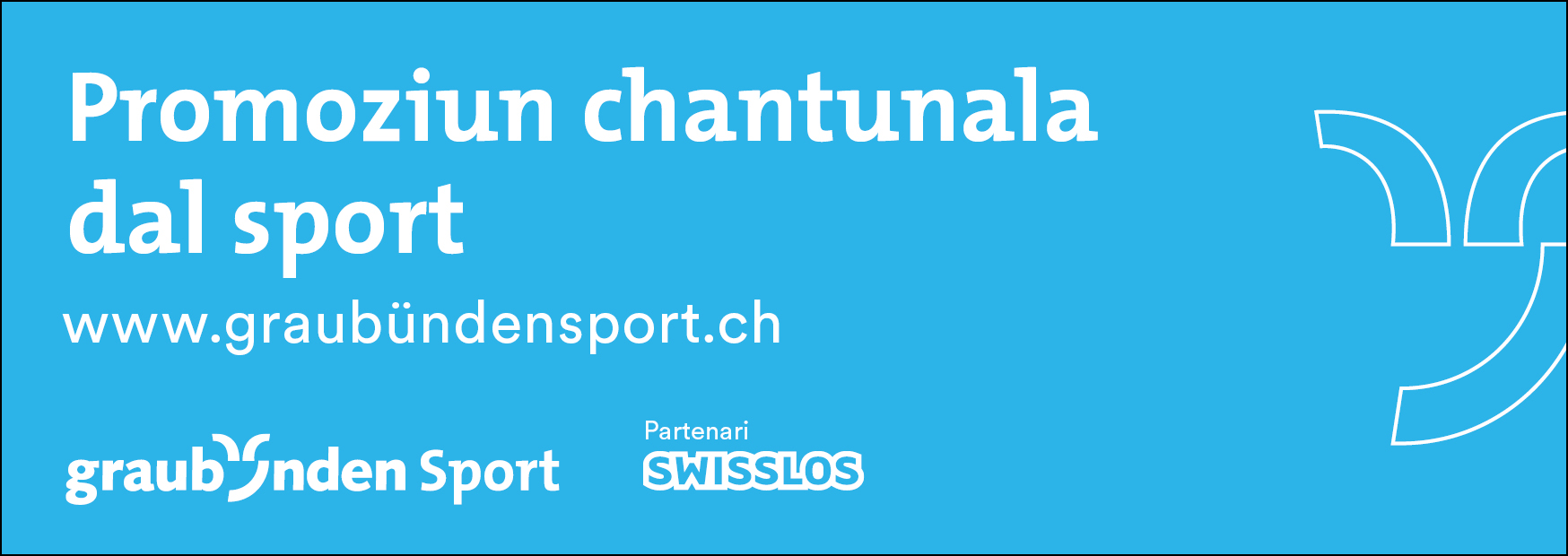 Bandiera reclama
Promoziun chantunala dal sport(3m x 1m)Bandiera reclama
Promoziun chantunala dal sport(3m x 1m)Bandiera reclama
Promoziun chantunala dal sport(3m x 1m)Far ina 
crusch p.pl.(2 tocs)Bandiera (4m)
graubündenSport e SWISSLOS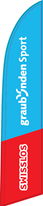 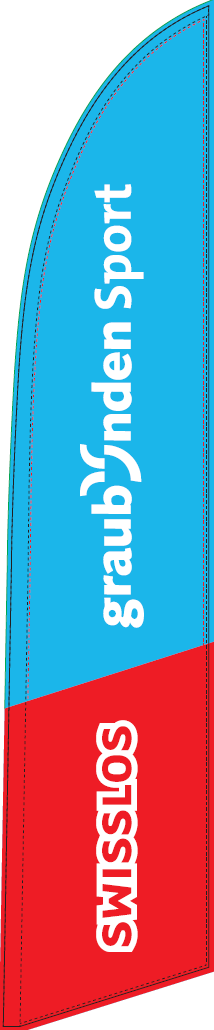 Far ina crusch p.pl. feminin masculinRoll Up (2m)graubündenSport e SWISSLOS(mo per events indoor)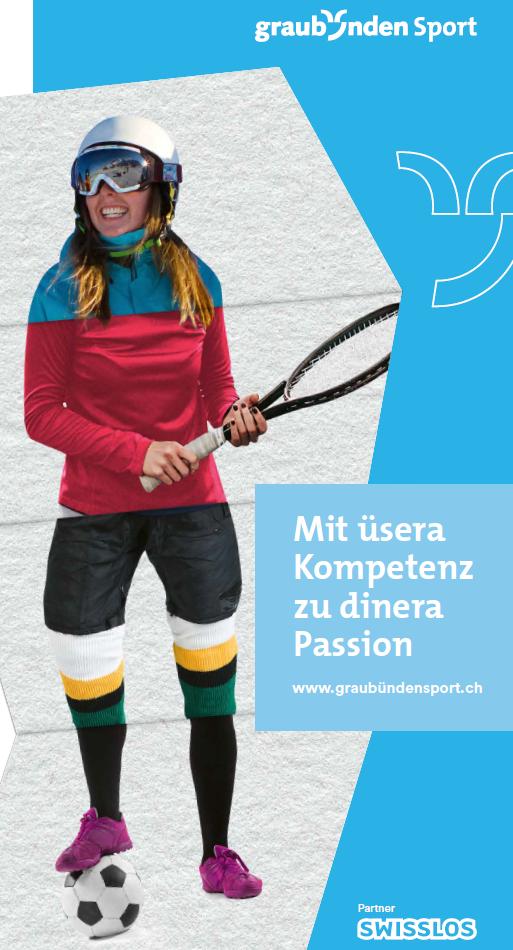 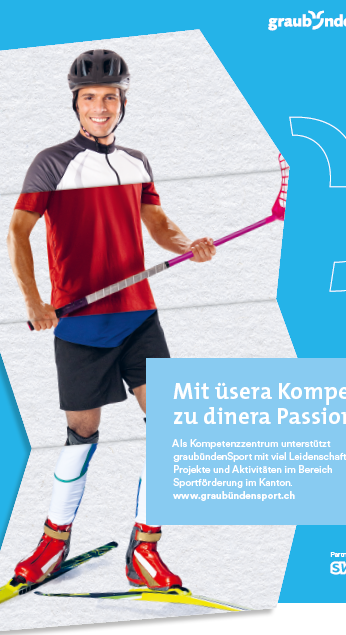 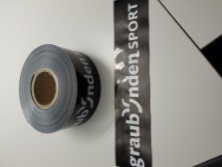 Bindels per serrar1 rolla à 200m(Max. 3 rollas)Material da consumQuantitad:      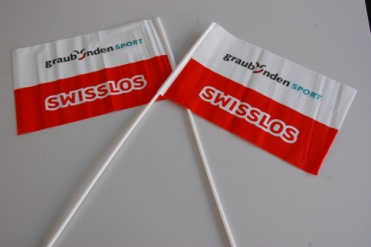 Banderolas57cm aut(Max. 100 tocs)Material da consumQuantitad:      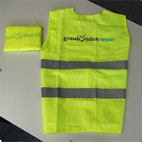 Vestas d'agid(Max. 30 tocs)Quantitad:      Pitgas per serrar50 tocs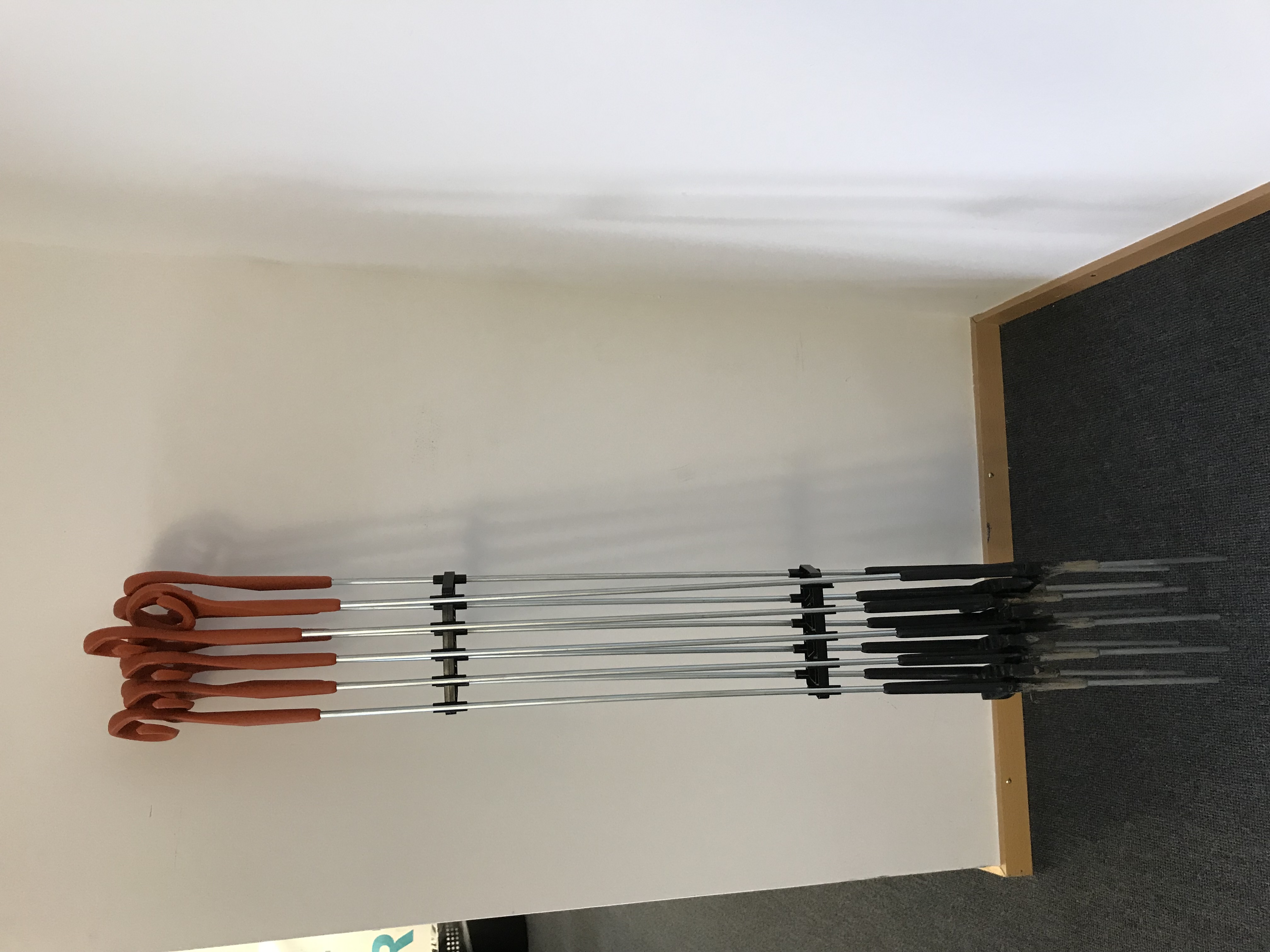 Quantitad:      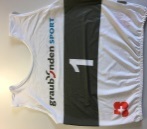 Numers da partenza
(surtrair)1-100 umens1-100 dunnas e uffants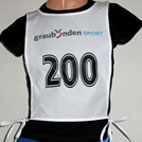 Numers da partenza (liar enturn)1 – 100nair 	cotschen 101 – 200nair 	cotschen 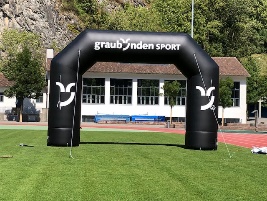 Artg1 toc	Megafons1 toc	